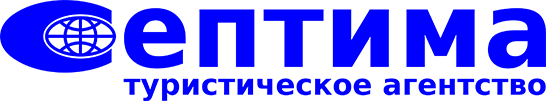  Тур в Калининград на 4 дняПрограмма тура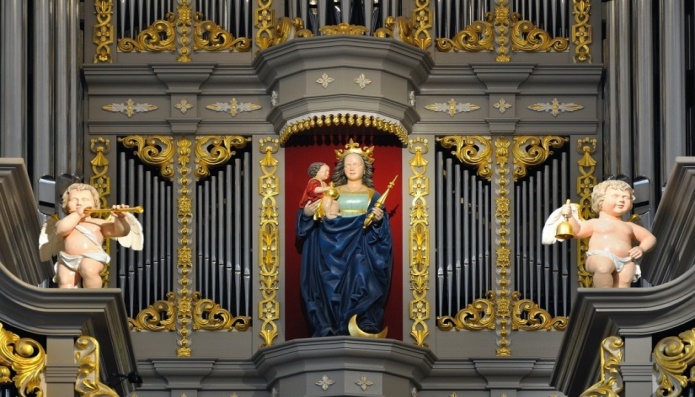 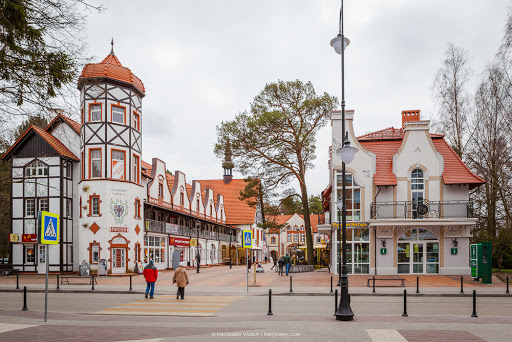 Стоимость тура В стоимость тура включено:- проживание с завтраками в отеле*** (3 ночи;);- трансфер из/в аэропорт или из/в ЖД вокзал Калининграда;- транспортное обслуживание по программе;- экскурсия по г. Калининграду;- экскурсия в национальный парк «Куршская Коса»;- экскурсия в п. Янтарный и г. Светлогорск;-экскурсия Черняховск и Гусев;- 1 свободное место в двухместном номере.* Стоимость расчитана для группы от 20 чел.Дополнительно оплачивается:- смотровая площадка карьера в Янтарном (350 руб.);- орнитологическая станция «Фрингилла» 150 руб. (работает с апреля по октябрь);-Экологический сбор национального парка Куршская коса: 2000 руб. автобус, 150 руб. с чел. (стандартный билет),  75 руб. (льготный билет);- обед по программе (500 руб.)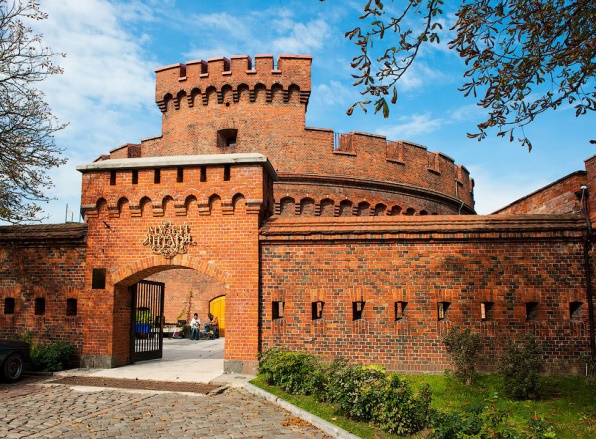 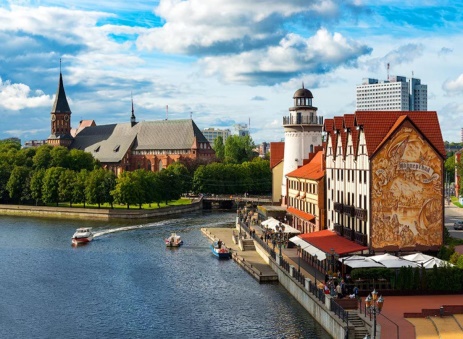 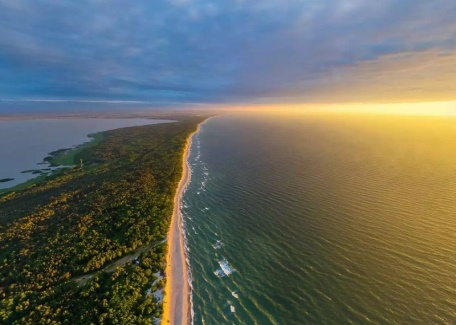 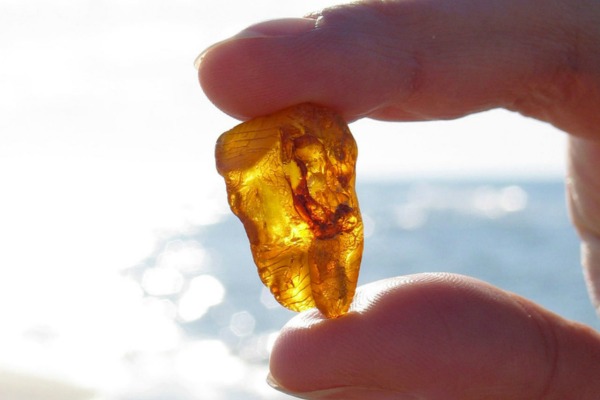 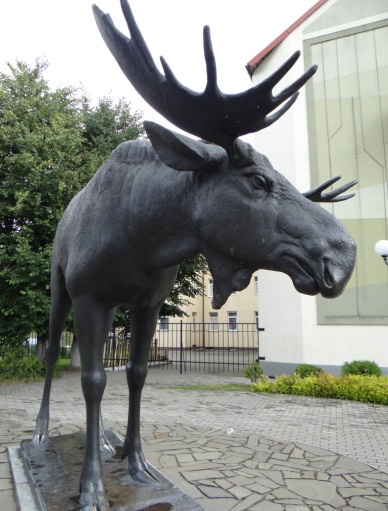 1 деньРаннее прибытие в Калининград.
Трансфер из аэропорта Храброво или ж/д вокзала Калининграда.Размещение в отеле.14.00–17.00 Экскурсия по Калининграду.
Вы увидите уникальный облик города, где причудливо переплелись современная и немецкая архитектура. Пройдетесь по острову Кнайпхоф, где расположена могила Канта и Кафедральный собор, а также увидите мосты и старинные кирхи, городские ворота и оборонительные сооружения.Свободное время для прогулок по Калининграду и посещения музеев.Ночлег.2 деньЗавтрак в отеле.10.00-16.00 Экскурсия в Светлогорск и Янтарный.Маршрут: Калининград – Светлогорск – Янтарный – Калининград 
Знакомство с посёлком Янтарный. Здесь находится самое крупное в мире месторождение янтаря. Со смотровой площадки Вам откроется панорама карьера, где промышленным способом добывается янтарь. Вы можете подзарядиться природной энергией и здоровьем в Янтарной пирамиде, на сооружение которой потребовалось  около 800 кг янтаря.
Также вас ждет прогулка по самому красивому и уютному курорту Калининградского побережья — Светлогорску. Вы узнаете легенды и историю этого городка. В любую погоду приятно пройтись по его улочкам, застроенным старинными зданиями. Почти все дома словно из сказки: красные черепичные крыши, разнообразные башенки и флюгеры.Свободное время. Ночлег.3 деньЗавтрак в отеле. 09.00-17.00 Экскурсия «Инстербург-Гумбиннен»Осмотр основных достопримечательностей Черняховска (Инстербург) : руины замка  Инстербург (посещение),  памятник  Барклаю-де-Толли; дом, в котором останавливался Наполеон. Осмотр основных достопримечательностей и памятных мест Гусева (Губиннен): Зальцбургская кирха, скульптура  лося, памятники к столетию Первой мировой войны  и др. Посещение интерактивного музея города.Свободное время. Ночлег.4 деньЗавтрак в отеле. Выселение из отеля.09.00–15.00 Экскурсия на Куршскую косу.
Маршрут: Калининград – Куршская коса – орнитологическая станция «Фрингилла» – пешеходный эко-маршрут «Танцующий лес» – смотровая площадка «Высота Эфа» – Калининград.Узкая песчаная полоса, созданная ветром и Балтийским морем. Куршская коса — поистине уникальное место не только в Калининграде, но и во всем мире. Недаром этот уголок природы включили в Список всемирного наследия ЮНЕСКО. Вы прогуляетесь среди вековых сосен Танцующего леса — едва увидев изогнутые стволы деревьев, вы сразу поймете, почему лес получил такое название.Трансфер в аэропорт Храброво или ж/д вокзал Калининграда.ОтельКатегория номераСтоимость на 1 чел.«Балтика»***Одноместный стандарт11100 руб.Двухместный стандарт9650 руб.«Турист»***Одноместный стандарт12900 руб.Двухместный стандарт10400 руб.«Калининград»***Одноместный стандарт15200 руб.Двухместный стандарт12200 руб.«Москва»***Одноместный стандарт14550 руб.Двухместный стандарт11770 руб.«Навигатор»***Одноместный стандарт13500 руб.Двухместный стандарт10700 руб.